Today’s Date: __________________________Family Last Name: ______________________Family Home: __________________________City:  _________________________________State: ________________   Zip Code: _______Email: ________________________________How did you hear about us? _____________________________________________________A nonrefundable registration fee will be processed prior to or upon completion of this form to be considered for services with Natasha’s Nurturing Nest, LLC. A new registration fee is applied when contracts end and services are not continued. Families must sign a Service Contract Agreement before care and lessons are rendered. CARE SCHEDULE: families must remain under similar schedules aside from school transportation/extracurricular activities.CHIL (REN) BACKGROUND:Child 1 Interest & Hobbies:____________ ________________________________________________________________________________Child 2 Interest & Hobbies: ____________________________________________________________________________________________Child 3 Interest & Hobbies: ____________________________________________________________________________________________GUARDIAN BACKGROUND: DEMOGRAPHICS: This information will remain confidential and is only used for data collection and reports. EMERGENCY CONTACT: I authorize the nanny to release my child (ren) to the following people below with presentation of a valid state issued identification card.  PARENTAL CONSENT: please put your initials by each statement you agree to adhere to during the life of your contract with Natasha’s Nurturing Nest, LLC. _____________________________________________		____________________________________Parent/Guardian Signature						Date__________________________________________________		________________________________________Owner/Nanny Signature						DateNatasha’s Nurturing Nest Care CurriculumFlexible Approach to LearningWhy adopt the Flexible Approach? When I was a child in school, I didn’t understand why I disliked school so much! Now I know that it was because I had very little freedom of choice and classes were extremely boring. I couldn’t choose my subjects/classes, teachers, Schedule or the type of school I wanted to attend. I went to college and I was able to choose my major, teachers, extracurricular activities, class schedule and I was responsible for the good and bad choices I made.  Today, as a professional and entrepreneur, having the freedom of choice has influenced my creativity, confidence, hobbies and choices, all which leads to success if applied correctly. Therefore, at an early age, children need autonomy to explore and develop interest, to make choices and mistakes, creativity and decision making! My flexible approach is based on the needs of the family and interest of each child. Although my program uses the flexible approach to learning, children can expect to engage in daily reading, writing, arts & crafts, and physical movement for their growth and well-being. It is also critical that I maintain a structured yet friendly program, and streamline processes for optimal performance. This ranges from enforcing and adhering to policies, rules and regulations, the enrollment process, convenient methods of payments, service type (childcare, swimming), style of parenting, family recommendations, some scheduling flexibility and activity choices. I also depend on families, friends and supporters for feedback in order to improve and evolve.  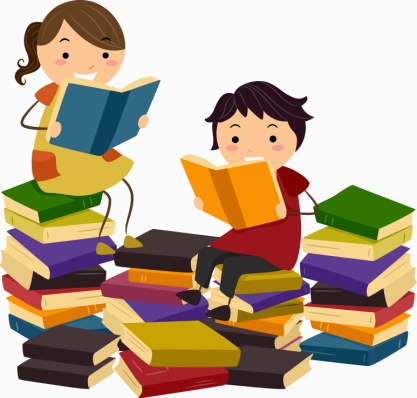 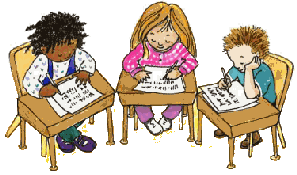 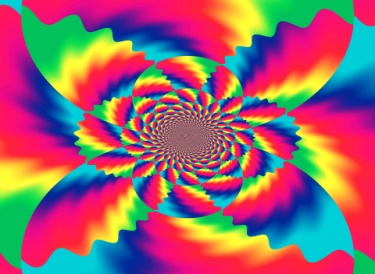 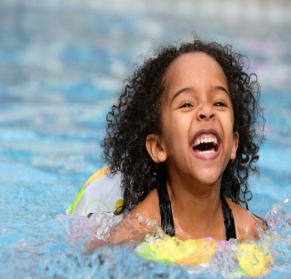 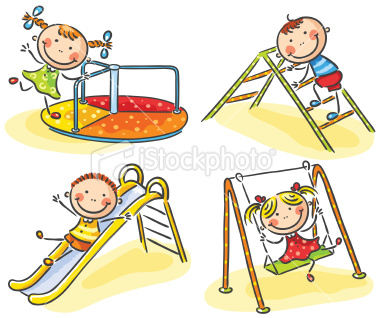 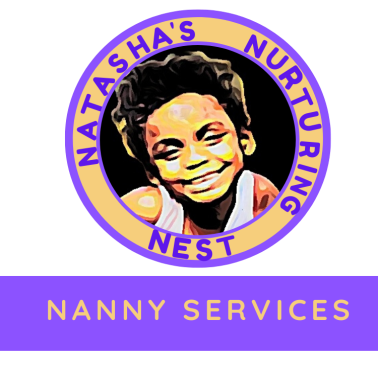 My child (ren) will receive childcare and adhere to the following schedule: (please check)5 days __	4 days __                 3 days__                   2 days __                   1 day __               Swim Lessons __Afterschool ONLY Care __     Prolonged Care (Overnight/Weekends) __    Nanny Share__    Convenience Care __Child 1: _____________________________________________________	  DOB_____________________	  M/F____ Age:___________Medical/Food Allergy: ________________________________________________________________________________________________________________School: ______________________________________________________	  Grade_______________ 	Time: __________________ Activities & Homework Requests: Child 2: _____________________________________________________	  DOB_____________________	  M/F____  Age____________Medical /Food Allergy: ________________________________________________________________________________________________________________School: _______________________________________________________  Grade_______________ 	  Time: __________________Activities & Homework Requests:  Child 3: __________________________________________________	  DOB__________________         M/F____  Age____________Medical/Food Allergy: _______________________________________________________________________________________________________________School: ______________________________________________________	  Grade_______________ 	  Time: _________________Activities & Homework Requests:  Mother Full Name: _____________________________________________________________________________________________________Home Address: _______________________________________________________________________________________________________Employer: ____________________________________________	Occupation: ____________________________________________Cell #: ________________________________________________	Work #: ______________________________________________	_Father Full Name: ____________________________________________________________________________________________________Home Address: _______________________________________________________________________________________________________Employer: ____________________________________________	Occupation: ____________________________________________Cell #: ________________________________________________	Work #: ______________________________________________	_Ethnicity: (check all that apply)Asian American/Pacific Islander	Black/African AmericanLatin/Hispanic/Latin AmericanMiddle Eastern/North AfricanMulti-racial/More than one raceNative American/Alaska Native/Ingenious White/CaucasianDo not want to disclosePrimary Home Language Spoken: (check one)EnglishFrenchItalianSpanishOther: ___________________________________________________1-Full Name: _______________________________________________________	Relationship to Child(ren): ________________________Cell #:_____________________________________________________________       Release day & times: ______________________________2-Full Name: _______________________________________________________	Relationship to Child(ren): ________________________Cell #:_____________________________________________________________        Release day & times: _______________________________I give my child (ren) permission to be photographed, filmed or recorded solely for the purpose of marketing, advertising and branding. No compensation will be provided for the use of photograph.__I agree that my child (ren) will be released to me per contract service hours and I will pay all fees associated. __I understand that Florida considers the Nanny or child care provider “professionally mandated reporters,” Chapter 39of the Florida Statutes (F.S.) mandates that any person who knows, or has reasonable cause to suspect, that a child is abused, neglected or abandoned by a parent, legal guardian, caregiver, or other person responsible for the child’s welfare shall immediately report such knowledge or suspicion to the Florida Abuse Hotline or the Department of Children and Family Services.__I understand that I will be contacted in case of an emergency relating to my child (ren). If I am unable to be reached, you may call the people on our emergency contact list or seek medical attention at the nearest medical facility. Natasha’s Nurturing Nest and /or Nanny are not responsible for any adverse reactions to medication that have been provided by the family for the child (ren).__I understand that my child (ren) will attend outings and will be transported by the nanny in their personal vehicle in which I give my child (ren) permission. __I have read and understand all policies, procedures and regulations and I agree to adhere to them or contracts are reconsidered.